فرم شماره 3                                                                                                   بسمه تعالی                                                شماره  :                                                                                                                                                                  تاریخ :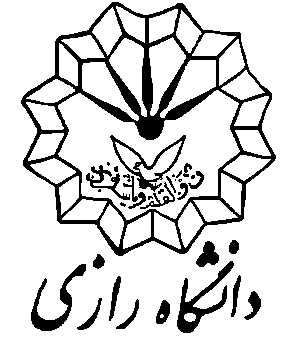                فرم تائید وضعیت تحصیلی برگزیدگان علمی برای ورود به دوره های تحصیلی بالاتر        ((مخصوص دانشجویان و دانش آموختگان سایر دانشگاهها))معاونت محترم آموزشی دانشگاه رازی کرمانشاهسلام علیکمبا احترام، گواهی می گردد خانم/آقا  ................فرزند  .................... با شماره شناسنامه ........... و سریال شناسنامه............  صادره از...................  متولد  ....../....../.....13   با شماره دانشجویی  ........................ دانشجو / دانش آموخته رشته / گرایش  ....................................... مقطع  کارشناسی پیوسته  دوره (روزانه / نوبت دوم)  ......................     این دانشگاه بوده و با گذراندن سه چهارم کل واحدهای درسی خود، تعداد ............ واحد درسی از مجموع ......... واحد  با معدل کل تا پایان ترم ششم  ...............   در بین  ............  نفر دانشجویان هم رشته و هم ورودی خود حائز رتبه ..........  شده است و جزء بیست درصد برتر می باشد.                                                                                   نام و نام خانوادگی معاون آموزشی دانشگاه                                                                                                            مهر و امضاء توجه: این گواهی باید در سربرگ رسمی دانشگاه تایپ شده و دارای مهر و امضاء و تاریخ باشد.